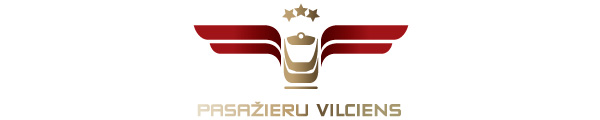 2018. gada 3. decembrīInformācija plašsaziņas līdzekļiemAS “Pasažieru vilciens” respektē pretendentu tiesības likumā noteiktajā kārtībā vērsties IUBIepirkumu uzraudzības birojā (IUB) iesniegtas jauno elektrovilcienu iepirkuma pretendentu sūdzības, kurās tie apšauba iepirkuma procesa gaitu, sākot ar pārējo pretendentu kvalifikāciju, kas tika vērtēta 2015. gadā iepirkuma pirmās kārtas ietvaros, līdz pat iepirkuma rezultāta paziņošanai. Tostarp tiek apšaubīti piedāvājumu vērtēšanas nosacījumi, ir norādīts uz iespējamiem tiesību aktu pārkāpumiem sarunu procedūrā un finanšu piedāvājumu vērtēšanā, apšaubīta citu pretendentu iesniegtā informācija, kā arī citu piedāvājumu tehniskā un tehnoloģiskā atbilstība iepirkuma nolikumam.AS “Pasažieru vilciens” pilnībā respektē visu pretendentu tiesības likumā noteiktajā kārtībā vērsties IUB ar sūdzībām – tā ir iestāde, kas pieņems lēmumu par sūdzību pamatotību vai, gluži otrādi, nepamatotību.AS “Pasažieru vilciens” 21. novembrī paziņoja, ka elektrovilcienu iepirkuma procesa rezultātā tiesības piegādāt Latvijai 32 jaunus elektrovilcienus ir ieguvis Spānijas ražotājs PATENTES TALGO S.L. AS, kura piedāvājums ir ne tikai saimnieciski izdevīgākais visā vilcienu ekspluatācijas laikā jeb 35 gados, bet arī ar lētāko vilcienu cenu.Visi pretendenti piedāvāja modernu, kvalitatīvu un mūsdienīgu produktu. Taču kā jebkurā sacensībā uzvarētājs var būt tikai viens. Saprotam, ka ar paziņoto rezultātu pārējie trīs pretendenti varētu būt neapmierināti – tas ir tikai loģiski, ka katrs tieši savu piedāvājumu uzskata par labāko un piemērotāko. Par PVUzņēmums ir dibināts 2001. gada 2. novembrī. Akciju sabiedrība Pasažieru vilciens ir vienīgais iekšzemes sabiedriskā transporta pakalpojumu sniedzējs, kas pārvadā pasažierus pa dzelzceļu visā Latvijas teritorijā. AS Pasažieru vilciens ir patstāvīgs valsts īpašumā esošs uzņēmums. Eirobarometrs 2018. gada iedzīvotāju aptauja liecina, ka Pasažieru vilciens precizitāte un uzticamība ir augstākā Eiropā. Papildu informācijai:Agnese LīcīteAS „Pasažieru vilciens”Sabiedrisko attiecību daļas galvenā sabiedrisko attiecību speciālisteTālr: 29467009E-pasts: agnese.licite@pv.lv